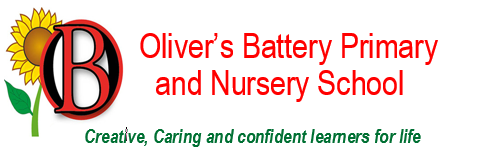 Dear Parents and CarersParish Council Project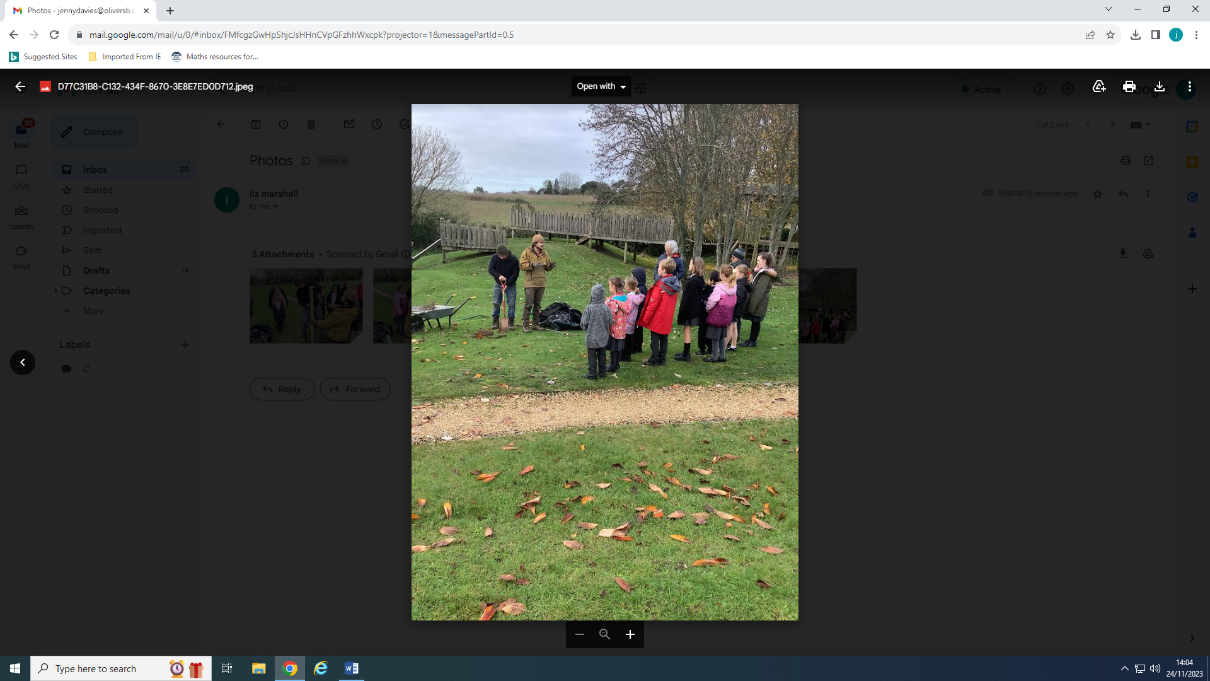 The school councillors had a very exciting trip today to Oliver’s Battery Park.Constance Leach from the Parish Council was there to talk to the children about the tree planting project that has been happening in our local park.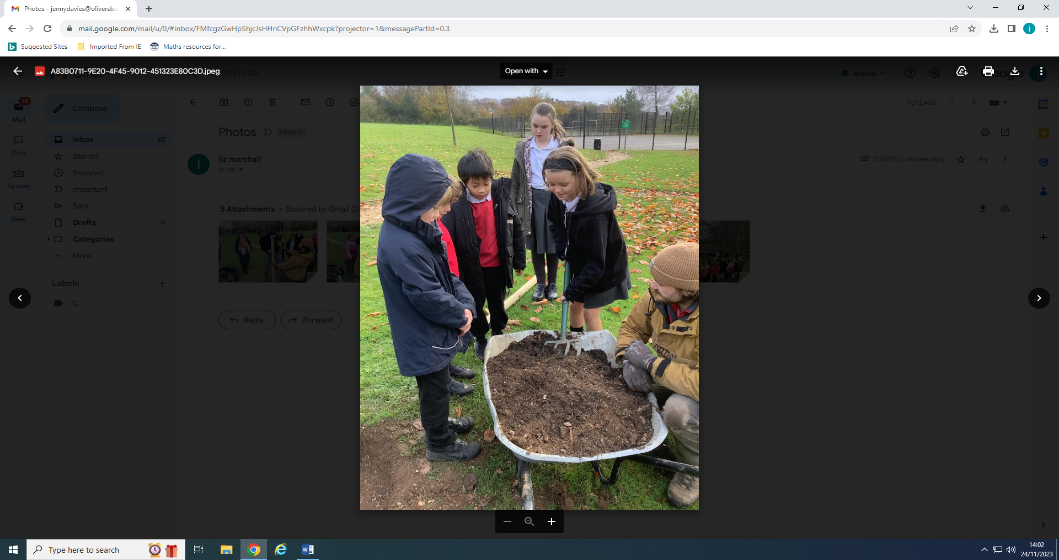  The school councillors helped the Parish Council to plant some trees.It was lovely to be part of such an important local project and great to see the children getting involved.The Parish Council would like to invite people from the local area to help with watering the newly planted trees.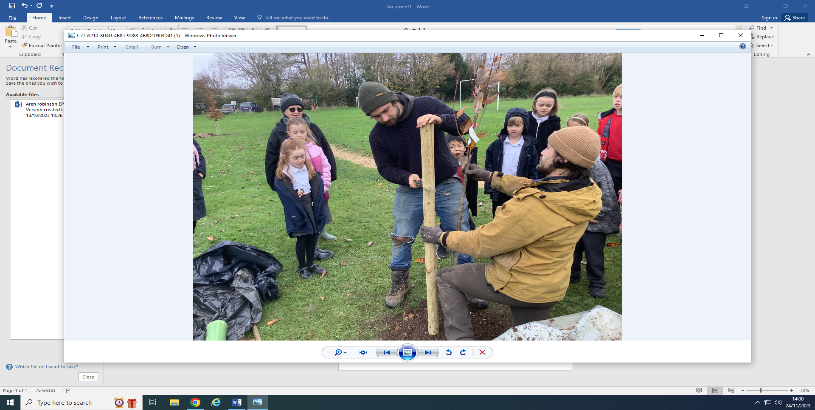 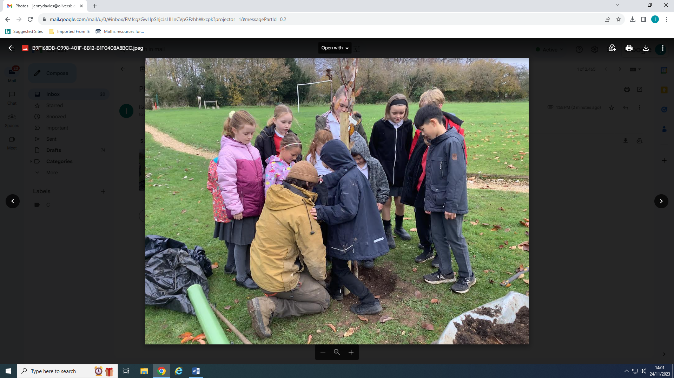 If you are interested please get in touch with Constance oncllr.leach@oliversbatteryinfoorcontanceleach154@gmail.comA huge thank you to our school councillors for your interest and enthusiasm. You are all a credit to our school.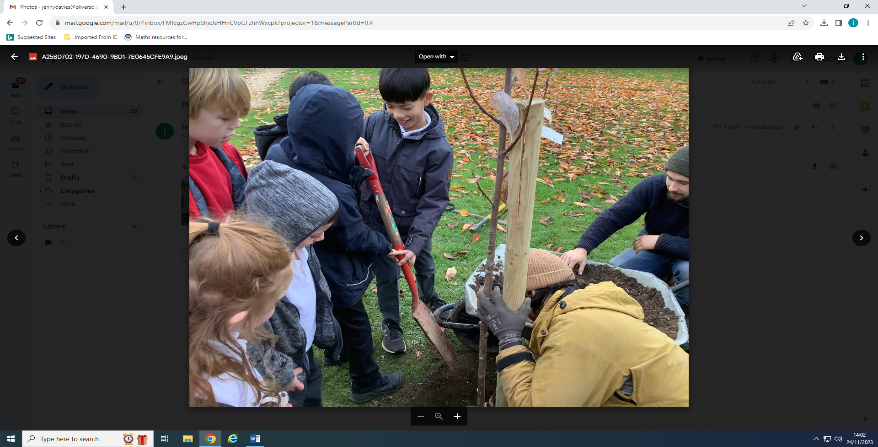 Year 2On Wednesday Year 2 had a very exciting history workshop in which they learnt all about the Great Fire of London.  They enjoyed handling different artefacts and they showed so much curiosity about life back in 1666 – the visiting teacher was very impressed by the questioning and reasoning skills demonstrated by all.  It was lovely to see how engaged and enthusiastic they all were!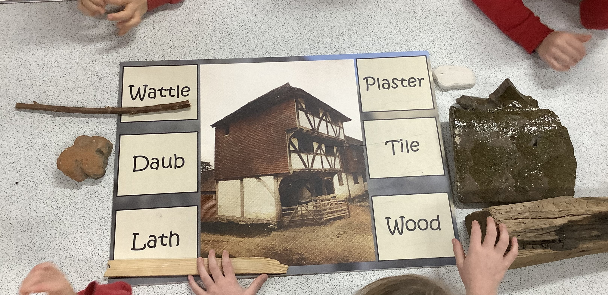 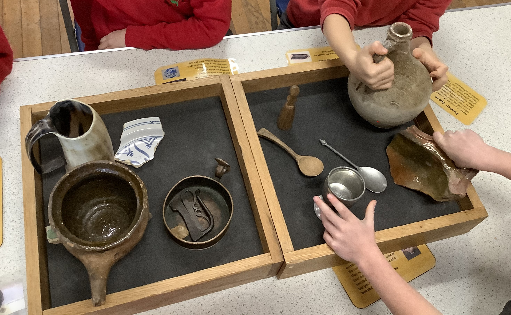 Christmas HampersThe PTA are organising the Christmas Hampers again this year.  The colours for each class are:Nursery                 BlueSquirrels               Silver           Ladybirds              Red                Bumble bees         Pink              Hares                     GreenFoxes                     PurpleHerons                   WhiteKingfishers            GoldPlease bring your hamper donation to the class teacher.  Tickets will be sale shortly. Thank you for your support.  The draw will be taking place in the last week of term.Steve Brine’s Christmas Card CompetitionWell done to all the children who took part in the Steve Brine Christmas Card competition.  Everyone did really well – we didn’t have any outright winners this year but three children were Finalists – Frankie W, Liam G and Joshua P – their artwork will be on display in the Library in Winchester for the next few weeks.Christmas Sweater Day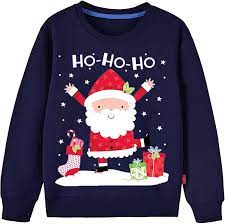 Thursday 7 December (Christmas Lunch day) will also be Christmas sweater day when we invite all the children, and staff, to wear a Christmas top for the day.  There is no charge for this – it is just for fun!  Photographer VisitA reminder that the school photographer will be back in school on Monday 27 November to take photos of anyone who was absent last week.The deadline for ordering the school photos will be midnight on Thursday 30 November.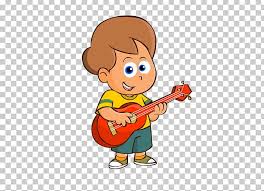 Ukelele ConcertOur Year Two and Year Four children will be performing for their families on Thursday 7 December (a separate email has been sent out) – Year Two at 2.00pm and Year Four at 2.30pm.  Menu ChangeThere will be a change to the Green Option for Monday 27 November – the green option will be: Tomato pasta – not meat free hot dog.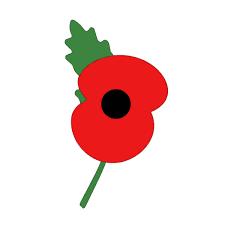 Poppy AppealThank you to everyone who purchased goods on behalf of the Poppy Appeal – our school raised £178.19 – the snap bands went down very well!Christmas DatesSome dates for your diary – Thursday 7 December  -  Christmas Lunch and Christmas Jumper day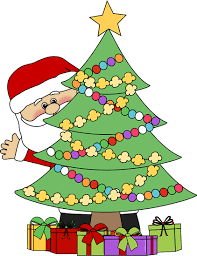 Monday 11 December  -  Rock Steady Concert – 2.30pmTuesday 12 December – 2pm  Nursery and Year R NativityWednesday 13 December  -  Christmas Carols – 3.00pm  (KS1 and KS2)Thursday 14 December  -  Whole school trip to Pantomime (not Nursery)Friday 15 December  -  No Breakfast ClubCharity Christmas CardsIf you would like to support a charity of your choice when buying Christmas Cards this year, pop along to the Brookes Shopping Centre in town as they are selling them from a shop unit in there.  Many different charities are represented.Santa Fun Run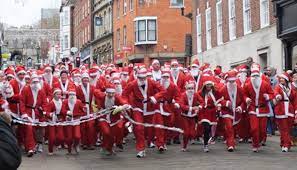 This year’s Santa Fun Run will take place on Sunday 3 December in Winchester.  The event is run by Naomi House and Jacksplace Hospices to raise vital funds for their fantastic Hospices and is a great family fun-filled event.  If you would like to take part, or find out more, please visit their website naomihouse.org.uk/winchestersantafunrun Christmas Holiday Lunch SchemeWinchester Basics Bank are running a holiday lunch scheme over the Christmas break.  This is designed to replace the hot meal that children would receive at school during term time.  The scheme will provide food for ten meals per child.  For more information or to register please visit: https://winchesterbasicsbank.co.uk/get-help/ or email: holidaylunch@winchesterbasicsbank.co.uk or telephone 01962 864720.Kings’ School VacancyKings’ School are currently advertising for a school receptionist.  This job might appeal to parents as the job works around school hours.  The job is for 22.2 hours a week.  For more information please visit their website.Direct4logosDirect4logos our School Uniform supplier will be closed on the following Saturdays in December for essential maintenance work to take place:Saturday 2 DecemberSaturday 9 DecemberSaturday 16 DecemberThey will close for Christmas on Thursday 21 December at 12pm and re-open on Tuesday 2 January at 9.30am.Learning BehavioursWe have held this week’s Learning Behaviours assembly.  This is where each teacher chooses a child/children that has demonstrated the chosen learning behaviour of the week.  The teacher shares with everyone what the child has done and then we all celebrate their achievement.  This term we are looking at curiosity.  The children who were chosen this week were:Year One		Scarlett I						Year Two		Jamie PYear Three  		Henry TYear Four		Pearl M-GYear Five         	Noah ZYear Six       		Layla McSchool LunchesThank you to everyone for settling their lunch accounts, however the lunch debts are still high - please could you ensure that your account is kept up to date.  For your information the money owed per class is as follows:-Hares		 	£ 126.33Foxes  		£   32.15Herons		£ 112.95Kingfishers	          	£ 162.80Nursery		£ 134.40From Monday 18 September your child will not be able to order a school lunch if the debt is above £10.00 – if the debt is over £10.00 they will need to bring in a packed lunch.  Please can you arrange to clear your Lunch accounts as soon as possible.If you would like an up to date statement of your child’s account please contact the Admin Team.  If you have not yet registered to pay online via Scopay and would like a copy of your login details please email us and we will be happy to help.  We would appreciate it if all accounts, including any outstanding Breakfast Club and After School Club accounts, could be settled as soon as possible.  Please ensure that your After School Club Account is up to date as we employ extra staff for this club.  If you would like an up to date statement please contact the school office.Thank you for your continued support.Yours faithfullyMrs BordoliInterim HeadteacherDates for your diary (new dates in red) Photographer for absentees                                            	27 November 2023Open Morning  (9.30am)						29 November 2023Flu Vaccinations                                                              	5 December 2023Ukelele Concert (Year Two and Year Four)			7 December 2023Christmas Lunch                                                                 	7 December 2023Christmas Sweater Day                                                     	7 December 2023Rocksteady Concert						11 December 2023Nursery and Year R Nativity – 2pm                                     	12 December 2023Christmas Carols							13 December 2023Whole School Trip to Cinderella                                      	14 December 2023No Breakfast Club                                                          	15 December 2023School breaks up for Christmas                                       	15 December 2023School returns for Spring term                                     		2 January 2024Open Morning  (9.30am)						5 January 2024Year R school applications close                                     	15 January 2024Inset Day                          						19 February 2024Inset Day								28 June 2024Inset Day								1 July 2024